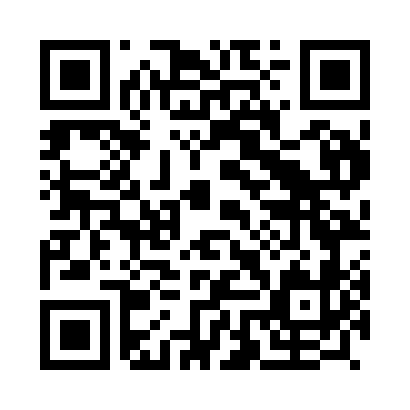 Prayer times for Rancosinho, PortugalMon 1 Apr 2024 - Tue 30 Apr 2024High Latitude Method: Angle Based RulePrayer Calculation Method: Muslim World LeagueAsar Calculation Method: HanafiPrayer times provided by https://www.salahtimes.comDateDayFajrSunriseDhuhrAsrMaghribIsha1Mon5:397:131:346:047:559:242Tue5:377:111:346:047:569:253Wed5:357:101:336:057:579:264Thu5:347:081:336:067:589:275Fri5:327:071:336:067:599:296Sat5:307:051:326:078:009:307Sun5:287:031:326:088:029:318Mon5:267:021:326:098:039:339Tue5:247:001:326:098:049:3410Wed5:226:591:316:108:059:3511Thu5:206:571:316:108:069:3712Fri5:186:561:316:118:079:3813Sat5:176:541:316:128:089:3914Sun5:156:521:306:128:099:4115Mon5:136:511:306:138:109:4216Tue5:116:491:306:148:119:4417Wed5:096:481:306:148:129:4518Thu5:076:461:296:158:139:4619Fri5:056:451:296:168:149:4820Sat5:036:431:296:168:159:4921Sun5:016:421:296:178:169:5122Mon5:006:411:296:178:179:5223Tue4:586:391:286:188:189:5324Wed4:566:381:286:198:199:5525Thu4:546:361:286:198:209:5626Fri4:526:351:286:208:219:5827Sat4:506:341:286:208:229:5928Sun4:496:321:286:218:2310:0129Mon4:476:311:276:228:2410:0230Tue4:456:301:276:228:2610:04